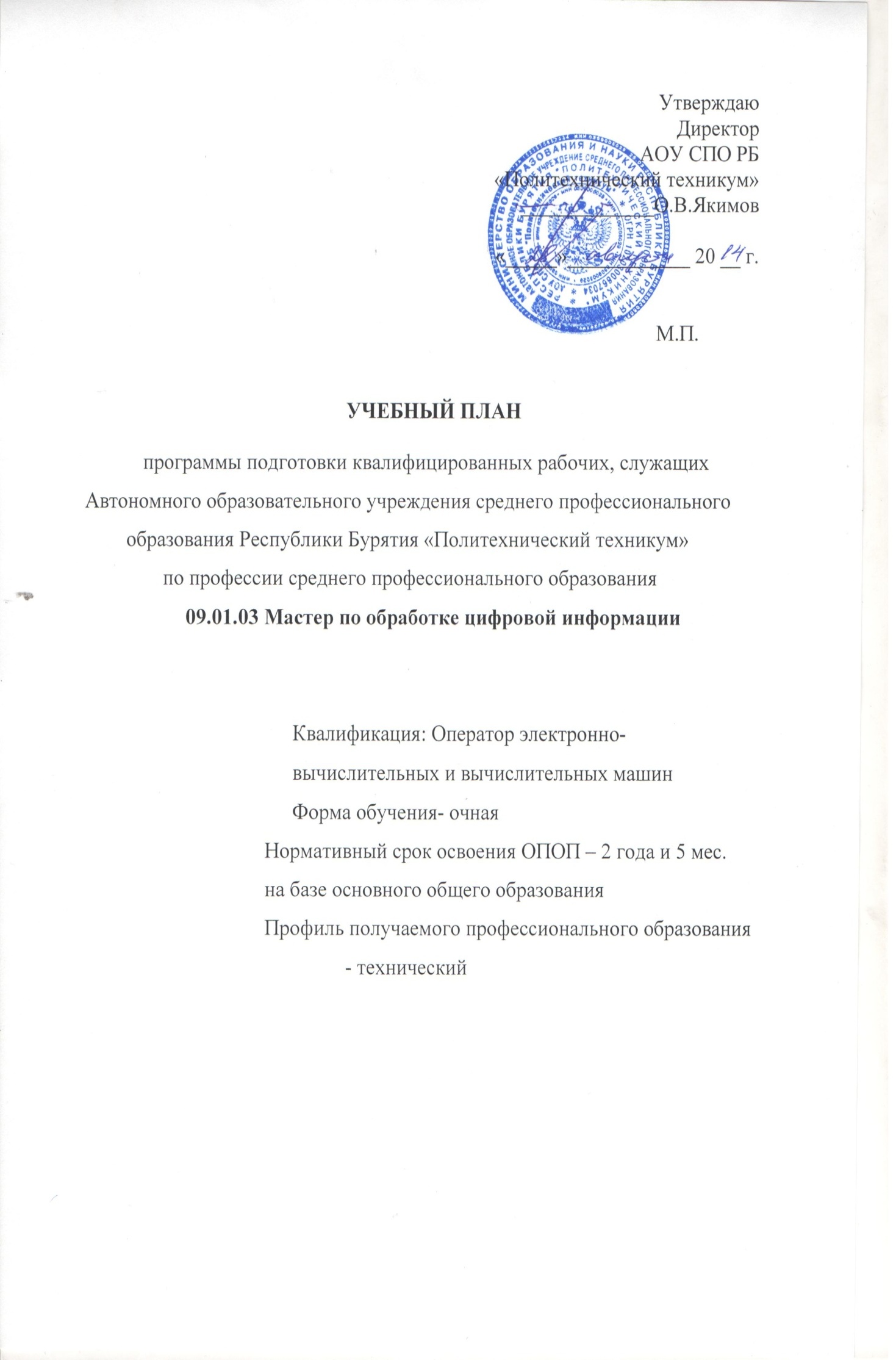 1. Пояснительная запискаНормативная база реализацииНастоящий учебный план по программе подготовки                 квалифицированных рабочих, служащих по профессии по    профессии 09.01.03 Мастер по обработке цифровой информацииАвтономного образовательного учреждения СПО Республики Бурятия «Политехнический техникум» составлен на основе Федерального государственного образовательного стандарта среднего профессионального образования  (утв. приказом Министерства образования и науки РФ от 2 августа 2013 г. N 854) ,ФЗ «Об образовании», Устава АОУ СПО РБ «Политехнический техникум», рекомендацийМинобрнауки, Типового положения об образовательном учреждении среднего профессионального образования,  Постановления правительства РФ от 18 июля 2008 г. N 543, Положения о практике обучающихся, осваивающих основные профессиональные образовательные программы среднего профессионального образования, утвержденного приказом министерства образования и науки РФ от 18 апреля 2013 года №291.Организация учебного процесса и режим занятий. Начало учебных занятий 1 сентября 2014 года.Объем обязательных (аудиторных) учебных занятий  студентов в период теоретического обучения не превышает 36 часов в неделю. Максимальная нагрузка не превышает  54 часа в неделю и включает все виды учебной работы студентов в образовательном учреждении и вне его: обязательные и факультативные занятия, консультации, выполнение домашних заданий, самостоятельную работу и т.п. При подсчете общей максимальной учебной нагрузки студента использован коэффициент равный 1,5. Самостоятельная работа организуется в форме выполнения междисциплинарных проектов, подготовки рефератов, самостоятельного изучения отдельных дидактических-единиц, работой с различными источниками (СМИ, Интернет), работой с нормативно-технологической документации. ОПОП СПО по профессии 09.01.03 Мастер по обработке цифровой информации предполагает изучение следующих учебных циклов: Общеобразовательный цикл – ОДОбщепрофессиональный цикл – ОПФизическая культура – ФКГосударственная итоговая аттестация – ГИА Для всех учебных дисциплин и профессиональных модулей обязательна промежуточная аттестация по результатам их освоения.Продолжительность учебной недели – пятидневная. Продолжительность занятий – 1 час 20 мин. Запланированы формы и процедуры текущего контроля знаний (контрольные работы, тестирование), система оценок, в том числе шкала отметок - пятибалльная, предусматривается возможность рейтинговых и  накопительных систем оценивания.Общий объем времени на проведение производственной (профессиональной) практики определяется ФГОС  СПО по профессии 09.01.03 «Мастер по обработке цифровой информации» и учебным планом. Запланировано проведение учебной и производственной практики – 19 недель, на первом, втором и третьем курсах.   Производственная практика является завершающим этапом обучения студентов, и имеет своей целью обобщение и закрепление теоретических знаний и практических навыков студентов для выполнения квалификационной  работы. Практика проводится на промышленных предприятиях. В период практики студенты углубляют свои знания, и практические навыки знакомятся с особенностями нового оборудования, организацией работы предприятия. Основой для прохождения производственной  практики является двухсторонний договор с указанием места прохождения, сроков, порядка ее проведения, условий выполнения программы, обязательств обеих сторон.  Промежуточная аттестация обучающихся (4 недели) проводится в форме экзаменов, комплексных экзаменов, дифференцированных зачетов и зачетов, сконцентрированных в рамках календарной недели в период зимней и летней сессий.Консультации для студентов по очной  обучения предусматриваются  из расчета 4 часа на одного студента на каждый учебный год, в том числе в период реализации образовательной программы среднего общего образования для лиц, обучающихся на базе основного общего образования. Формы проведения консультаций - групповые, индивидуальные, письменные. Консультации планируются, для них разрабатывается дополнительное расписание. Консультации способствуют улучшению постановки всего учебно-воспитательного процесса, так как предотвращают в определенной степени неуспеваемость. При формировании настоящего учебного плана весь объем времени, отведенный на реализацию ОПОП, распределен с учетом инвариантной и вариативной части.В период обучения с юношами проводятся учебный сборы.Время проведения каникул:1 курс – зимние 30.12.2014г. – 12.01.2015г. - 2 недели             летние 30.06.2015г. – 31.08.2015г. – 9 недель2 курс – зимние 30.12.2015г. – 12.01.2016г. – 2 недели             летние 01.07.2016г. – 31.08.2016г. – 9 недель3 курс – зимние 30.12.2016г. – 12.01.2017г. – 2 недели1.3. Общеобразовательный циклОбщеобразовательный цикл основной образовательной программы сформирован в соответствии с Рекомендациями по реализации федерального государственного образовательного стандарта в пределах основных профессиональных образовательных программ начального профессионального образования, сформированными на основе ФГОС НПО по профессии 09.01.03 «Мастер по обработке цифровой информации» и составляет 2502 часа.   Общеобразовательный цикл основной профессиональной образовательной программы среднего профессионального образования по профессии 09.01.03 Мастер по обработке цифровой информации формируется с учетом технического профиля  получаемого профессионального образования.Обязательная учебная нагрузка общеобразовательного цикла составляет:Базовые учебные дисциплины- 1197 часовПрофильные учебные дисциплины-855 часовИтого на весь цикл – 2052 часаОбщеобразовательная подготовка реализуется на первом, втором и третьем курсах обучения.  На ОБЖ отводится 70 часов (приказ МОН РФ от 20.09.2008г. №241). Изучение общеобразовательных дисциплин проводится рассредоточено одновременно с освоением основной профессиональной образовательной программы СПО. При проведении занятий по «Иностранному языку», «Физической культуре», « Информатике и ИКГ», «Физике», «Химии» (во время проведения практических занятий) осуществляется деление группы на две подгруппы при наполняемости 24 человека.Оценка качества освоения учебных дисциплин общеобразовательного цикла основной профессиональной образовательной программы проводится с помощью входного, текущего контроля, промежуточной аттестации и экзаменов.Входной, текущий контроль проводится  в форме зачета, дифференцированного зачета за счет времени, отведенного на общеобразовательную дисциплину.Итоговая аттестация по общеобразовательным дисциплинам проводится по русскому языку, литературе, истории, химии, математике, информатике и ИКТ, физике как профильным предметам.Формирование вариативной частиРаспределение вариативной части на общеобразовательные дисциплины:Объем вариативной части на профессиональные дисциплины ОПОП составляет 144 часаУвеличены часы на общепрофессиональные дисциплины 74 часовТакже по просьбе работодателей введены дисциплины в общепрофессиональный цикл ОП1.5 Порядок аттестации обучающихсяВ соответствии с Федеральным государственным образовательным стандартом оценка качества подготовки специалистов должна включать следующие типы: а) текущую; б) промежуточную; в) итоговую государственную аттестацию.Данные типы контроля традиционно служат основным средством обеспечения в учебном процессе обратной связи между преподавателем и студентом, необходимой для стимулирования работы обучающихся и совершенствования методики преподавания учебных дисциплин. Текущий контроль представляет собой проверку усвоения учебного материала, регулярно осуществляемую на протяжении семестра. К достоинствам данного типа относится его систематичность, непосредственно коррелирующая с требованием постоянного и непрерывного мониторинга качества обучения.Промежуточный контроль как правило зачет, экзамен представляют собой формы периодической отчетности студента, определяемые учебным планом подготовки. Зачеты служат формой проверки качества выполнения студентами лабораторных работ, усвоение учебного материала практических и семинарских занятий, успешного прохождения производственной практики. Оценка выставляемая за зачет, может быть как квалитативного типа (по шкале наименований зачтено не зачтено), так и квантитативного (дифференцированный зачет  с выставлением отметки по шкале порядка отлично, хорошо и.т.д)Экзамен по дисциплине (модулю) служит для оценки работы студента в течении семестра (года, всего срока обучения и др.) и призван выявить уровень, прочность и систематичность полученных им теоретических и практических знаний, приобретения навыков самостоятельной работы, развития творческого мышления. Обучение по профессиональному модулю завершается квалификационным экзаменом, который проводит экзаменационная комиссия. В состав экзаменационной комиссии могут входить представители работодателей и родительской общественности.Формы и методы текущего и итогового контроля по профессиональному модулю самостоятельно разрабатываются техникумом и доводятся до сведения обучающихся не позднее начала двух месяцев от начала обучения.Для текущего и итогового контроля образовательными учреждениями создаются фонды оценочных средств (ФОС).ФОС включает в себя КОС и КИМ предназначенные для определения соответствия (или несоответствия) индивидуальных образовательных достижений основным показателям результатов подготовки ФОС приводятся в рабочих программах учебных дисциплин и профессиональных модулей.Периодичность проведения сессий по курсам:      1 курс  - летняя сессия с 22.06.2015 г.-27.06.2015 г.курс -  зимняя сессия с 27.12.2015г.-29.12.2015г.                  летняя сессия с 21.06.2016 г – 26.06.2015 г3 курс - зимняя сессия с 22.12.2016г-28.12. 2016гГосударственная итоговая аттестация (ГИА) выпускников по профессии 09.01.03«Мастер по обработке цифровой информации» является обязательной и осуществляется после освоения основной  профессиональной образовательной программы в полном объеме. Порядок и условия проведения ГИА определяется положением об организации ГИА в АОУ СПО РБ «Политехнический техникум».Целью ГИА является установление степени готовности обучающегося к самостоятельной деятельности, сформированности профессиональных компетенций в соответствии с ФГОС НПО.ГИА включает подготовку и защиту письменной экзаменационной работы. Необходимым условием допуска к ГИА является представление документов, подтверждающих освоение студентами компетенций при изучении теоретического материала и прохождение практики по  каждому из основных видов профессиональной деятельности. Защита выпускных квалификационных работ проводится на открытом заседании Государственной аттестационной комиссии определяется в соответствии с Положением об организации ГИА в АОУ СПО РБ «Политехнический техникум» .Продолжительность защиты ВКР не должна превышать 45 минут. Процедура защиты ВКР на заседании ГАК оценивается по пятибалльной системе.	Суммарный балл оценки ГАК определяется как средне арифметическое из баллов оценки членов ГАК и руководителя ВКР. При балле 2- «неудовлетворительно» - требуется переработка ВКР и повторная защитаПри балле 3 – «удовлетворительно»При балле 4 – «хорошо»При балле 5 – «отлично»Государственная итоговая аттестация включает выполнение ВКР и защиту с 21.01.2017г. по 28.01.2017г. (1 неделя)1.6. Учебно-методическое и информационное обеспечение образовательного процесса.Основная профессиональная образовательная программа обеспечена учебно-методической документацией и материалами по всем учебным дисциплинам, междисциплинарным курсам и профессиональным модулям ОПОП.Реализация ОПОП по профессии 09.01.03Мастер по обработке цифровой информации обеспечивается доступом каждого студента к базам данных и библиотечным фондам, формируемым по полному перечню дисциплин (модулей) ОПОП. Во время самостоятельной подготовки обучающиеся обеспечены доступом в сеть Интернет. Техническая оснащенность библиотеки и организация библиотечно-информационного обслуживания соответствуют нормативным требованиям.Обеспеченность учебной и учебно-методической литературой на одного студента составляет 1,9 экземпляр.Библиотечный фонд техникума обеспечен печатными и электронными изданиями основной и дополнительной литературы по дисциплинам всех циклов, изданными за последние 5 лет.Фонд дополнительной литературы помимо учебной включает официальные справочно-библиографические и периодические издания в расчете 1-2 экземпляра на каждые 100 обучающихся. Каждому обучающемуся обеспечен доступ к комплекту библиотечного фонда, включающим основные наименования отечественных журналов.Учебный процесс осуществляется в корпусе филиала техникума. Учебные аудитории оснащены необходимыми комплектами учебной и офисной мебели, мультимедийными системами. Созданы соответствующие социально-бытовые условия, необходимые для обеспечения эффективного процесса обучения, воспитания и развития студентов.Сводные данные по бюджету временипо профессии 09.01.03 Мастер по обработке цифровой информации (в неделях)3.  План учебного процесса по профессии 09.01.03Мастер по обработке цифровой информацииПеречень кабинетов, лабораторий, мастерских  для подготовки по профессии  09.01.03 Мастер по обработке цифровой информацииЭтапы и виды практикиПродолжительностьпрактики (недели)Семестр1.Учебная практика8II – 108 часовIV – 132 часаV – 48 часов2.Практика по профилю специальности11II – 108 часовIII – 108 часовV – 144 часаVI-36 часовРусский язык36Литература20Иностранный язык15Математика30Химия36Биология36Физическая культура15ОБЖ31Физика87Информатика и ИКТ90Итого:396 часовОП.01Основы информационных технологий 38ОП.03Основы электроники и схемотехники36ОП.07«1-С Бухгалтерия»38ОП.08Основы исследовательской деятельности32КурсыОбучение по дисциплинам и междисциплинарным курсамУчебная практикаПроизводственная практикаПроизводственная практикаПромежуточная аттестацияГосударственная итоговая аттестацияКаникулыВсегоКурсыОбучение по дисциплинам и междисциплинарным курсамУчебная практикапо профилю специальностипреддипломная(для СПО)Промежуточная аттестацияГосударственная итоговая аттестацияКаникулыВсего123456789I курс34331-1152IIкурс32432-1152Шкурс111511221Всего778114124125индексНаименованиециклов, дисциплин, профессиональных модулей, МД, практикФормы промежуточной аттестацииУчебная нагрузка обучающихся (час)Учебная нагрузка обучающихся (час)Учебная нагрузка обучающихся (час)Учебная нагрузка обучающихся (час)Учебная нагрузка обучающихся (час)Учебная нагрузка обучающихся (час)Учебная нагрузка обучающихся (час)Учебная нагрузка обучающихся (час)Учебная нагрузка обучающихся (час)Учебная нагрузка обучающихся (час)Учебная нагрузка обучающихся (час)индексНаименованиециклов, дисциплин, профессиональных модулей, МД, практикФормы промежуточной аттестацииМаксимальнаяСамостоятельная работаОбязательная аудиторнаяОбязательная аудиторнаяОбязательная аудиторнаяI курсI курсII курсII курсIII курсIII курсиндексНаименованиециклов, дисциплин, профессиональных модулей, МД, практикФормы промежуточной аттестацииМаксимальнаяСамостоятельная работаВсего занятийв т.ч.в т.ч.1 1семестр17нед.2семестр23нед.3семестр16нед.4семестр23нед.5семестр16нед.6семестр36 часов+ 36 ГИАиндексНаименованиециклов, дисциплин, профессиональных модулей, МД, практикФормы промежуточной аттестацииМаксимальнаяСамостоятельная работаВсего занятийЛекций, уроковЛПЗ1 1семестр17нед.2семестр23нед.3семестр16нед.4семестр23нед.5семестр16нед.6семестр36 часов+ 36 ГИА1234567891011121314О.00Общеобразовательный цикл3з\7дз\7э3079102720528586146661256835043587ОДБ.00Общеобразовательные дисциплины базовые3з\7дз\4э16664691197541178640841014220829ОДБ.01Русский язык-,э,-,-,-,-1523811401143480ОДБ.02Литература-,дз,-,э,-,-26550215110011568442875ОДБ.03Иностранный язык-,дз,-,-,дз,-231601710\171\3444283629ОДБ.04История-,э,-,-,-,-144301141803346846ОДБ.05Обществознание (включая экономику и право)-,-,-,дз,-,-154401141803346054ОДБ.06Химия-,э,-,-,-,-1422811434806846ОДБ.07Биология-,дз,-,-,-,-1422811480346846ОДБ.08Физическая культураз,з,з,дз,-,-342171171216951512643ОДБ.09ОБЖ-,дз,-,-,-,-94247035351753ОДП.00Общеобразовательные дисциплины профильные0з\0дз\3э106320885517568020415820822758ОДП.01Математика-,-,-,-,э,-41472342922506866807058ОДП.02Информатика и ИТК-,-,-,э,-,-296682282820068466450ОДП.03Физика-,-,-,э,-,-3536828555230684664107П.00Профессиональный цикл1з\12дз\4э17033391364172508260226393411ОП.01Общепрофессиональный цикл1з\5дз\2э50316733690246167169ОП.01Основы информационных технологий-,-,-,-,э,-107357220524329ОП.02Основы электротехники-,-,-,дз,-,-50163482634ОП.03Основы электроники и схемотехники-,-,-,э,-,-872958184058ОП.04Охрана труда и техника безопасности-,-,-,-,з,-602040103040ОП.05Экономика организации-.-,-,-,дз,-451530102030ОП.06Безопасность жизнедеятельности-,-,-э,-,-48163282432ОП.071-с бухгалтерия-,-,-,-,дз,-58203883038ОП.08Основы исследовательской деятельности-,-,-,-,дз,-48163282432ПМ.00Профессиональные модули0з\6дз\2э120017210288226226022622628036ПМ.01Ввод и обработка цифровой информацииЭ35577148642120260226МДК.01.01Технология создания и обработки цифровой мультимедийной информации-,-,дз,-,-,-233711624212044118УП.01Учебная практика-,дз,-,-,-,-108108108ПП.01Производственная практика-,-,дз,-,-,-216216108108ПМ.02Хранение, передача и публикация цифровой информацииЭ5613715424014222628036МДК.02.01Технология публикации  цифровой мультимедийной информации-,-,-,-,дз,-253711824014282100УП.02Учебная практика-,-,-,-,дз,-18018014436ПП.02Производственная практика-,-,дз,-,-,-1801801144Ф.К. 00Физическая культура-,-,-,-,дз,-80404004040ГИА.Государственная итоговая аттестация36Всего Всего 4з\19дз\11э448210263456798201461282857682857672Консультации на учебную группу по 120 часов в год (всего 360 час.)Государственная (итоговая) аттестация.Выпускная квалификационная работа с 21.01.17г.по 27.01.17 г.( одна неделя)Консультации на учебную группу по 120 часов в год (всего 360 час.)Государственная (итоговая) аттестация.Выпускная квалификационная работа с 21.01.17г.по 27.01.17 г.( одна неделя)Консультации на учебную группу по 120 часов в год (всего 360 час.)Государственная (итоговая) аттестация.Выпускная квалификационная работа с 21.01.17г.по 27.01.17 г.( одна неделя)Консультации на учебную группу по 120 часов в год (всего 360 час.)Государственная (итоговая) аттестация.Выпускная квалификационная работа с 21.01.17г.по 27.01.17 г.( одна неделя)ВсегоВсегоДисциплини МДКДисциплини МДК6126124686843960Консультации на учебную группу по 120 часов в год (всего 360 час.)Государственная (итоговая) аттестация.Выпускная квалификационная работа с 21.01.17г.по 27.01.17 г.( одна неделя)Консультации на учебную группу по 120 часов в год (всего 360 час.)Государственная (итоговая) аттестация.Выпускная квалификационная работа с 21.01.17г.по 27.01.17 г.( одна неделя)Консультации на учебную группу по 120 часов в год (всего 360 час.)Государственная (итоговая) аттестация.Выпускная квалификационная работа с 21.01.17г.по 27.01.17 г.( одна неделя)Консультации на учебную группу по 120 часов в год (всего 360 час.)Государственная (итоговая) аттестация.Выпускная квалификационная работа с 21.01.17г.по 27.01.17 г.( одна неделя)ВсегоВсегоучебной практикиучебной практики01080144360Консультации на учебную группу по 120 часов в год (всего 360 час.)Государственная (итоговая) аттестация.Выпускная квалификационная работа с 21.01.17г.по 27.01.17 г.( одна неделя)Консультации на учебную группу по 120 часов в год (всего 360 час.)Государственная (итоговая) аттестация.Выпускная квалификационная работа с 21.01.17г.по 27.01.17 г.( одна неделя)Консультации на учебную группу по 120 часов в год (всего 360 час.)Государственная (итоговая) аттестация.Выпускная квалификационная работа с 21.01.17г.по 27.01.17 г.( одна неделя)Консультации на учебную группу по 120 часов в год (всего 360 час.)Государственная (итоговая) аттестация.Выпускная квалификационная работа с 21.01.17г.по 27.01.17 г.( одна неделя)ВсегоВсегопроизводст. практикипроизводст. практики0108108014436Консультации на учебную группу по 120 часов в год (всего 360 час.)Государственная (итоговая) аттестация.Выпускная квалификационная работа с 21.01.17г.по 27.01.17 г.( одна неделя)Консультации на учебную группу по 120 часов в год (всего 360 час.)Государственная (итоговая) аттестация.Выпускная квалификационная работа с 21.01.17г.по 27.01.17 г.( одна неделя)Консультации на учебную группу по 120 часов в год (всего 360 час.)Государственная (итоговая) аттестация.Выпускная квалификационная работа с 21.01.17г.по 27.01.17 г.( одна неделя)Консультации на учебную группу по 120 часов в год (всего 360 час.)Государственная (итоговая) аттестация.Выпускная квалификационная работа с 21.01.17г.по 27.01.17 г.( одна неделя)ВсегоВсегоэкзаменовэкзаменов031421Консультации на учебную группу по 120 часов в год (всего 360 час.)Государственная (итоговая) аттестация.Выпускная квалификационная работа с 21.01.17г.по 27.01.17 г.( одна неделя)Консультации на учебную группу по 120 часов в год (всего 360 час.)Государственная (итоговая) аттестация.Выпускная квалификационная работа с 21.01.17г.по 27.01.17 г.( одна неделя)Консультации на учебную группу по 120 часов в год (всего 360 час.)Государственная (итоговая) аттестация.Выпускная квалификационная работа с 21.01.17г.по 27.01.17 г.( одна неделя)Консультации на учебную группу по 120 часов в год (всего 360 час.)Государственная (итоговая) аттестация.Выпускная квалификационная работа с 21.01.17г.по 27.01.17 г.( одна неделя)ВсегоВсегодифф. зачетовдифф. зачетов052471Консультации на учебную группу по 120 часов в год (всего 360 час.)Государственная (итоговая) аттестация.Выпускная квалификационная работа с 21.01.17г.по 27.01.17 г.( одна неделя)Консультации на учебную группу по 120 часов в год (всего 360 час.)Государственная (итоговая) аттестация.Выпускная квалификационная работа с 21.01.17г.по 27.01.17 г.( одна неделя)Консультации на учебную группу по 120 часов в год (всего 360 час.)Государственная (итоговая) аттестация.Выпускная квалификационная работа с 21.01.17г.по 27.01.17 г.( одна неделя)Консультации на учебную группу по 120 часов в год (всего 360 час.)Государственная (итоговая) аттестация.Выпускная квалификационная работа с 21.01.17г.по 27.01.17 г.( одна неделя)ВсегоВсегозачетовзачетов111010№Наименование кабинетовКабинеты1.Русского языка и литературы2.Истории 3.Обществознание4.Биологии 5.Химии6.Физики7.Безопасности жизнедеятельностиИностранного языка8.Информатики и информационных технологий10.Математики11.Мультимедиа-технологий12.Охраны труда13.Экономики организации  Лаборатории 1.Электротехники с основами радиоэлектроникиСпортивный комплекс1.Спортивный зал2.Открытый стадион широкого профиля с элементами полосы препятствий3.Стрелковый тир Залы1.Библиотека, читальный зал с выходом в сеть Интернет2.Актовый зал